Image source: 1. www.suneeldhand.com/tag/medication-reconciliation-best-practice/; 2. www.massey.ac.nz/massey/about-massey/news/article.cfm; 3. www.diabetessmart.net/physical-activity-in-diabetes-prevention/The following questions will ask you about your lifestyle, background and medical history.1. What is your postcode? _______________________2. What is your gender? MaleFemale3. What is your date of birth?    _ _  /_ _   / 19 _ _ 4. What country were you born in? Australia  (Skip to Question 5)Other please specify _____________________  What year did you migrate to Australia? ________________________________(Skip to Question 6)5. Are you of Aboriginal or Torres Strait Islander origin? (Tick ALL that apply)NoYes AboriginalYes Torres Strait Islander6. What country were your parents born in?Mother AustraliaOther please specify______________________Father  AustraliaOther please specify ______________________7. Do you speak a language other than English at home?No,  English onlyYes, please specify_________________________8. What is your marital status?MarriedNot married but in a long term relationship. WidowedSeparatedDivorcedSingle 9. Including yourself, how many people live in your household? 1 2Other, please specify _______________________10. What is the highest level of education you have completed?Never attended schoolPrimary schoolSecondary school up to year 10Secondary school up to year 12 (or equivalent)Trade school / TAFE University11. Do you have a paid job at present?No Yes  (Skip to Question 13)12. How would you describe yourself?HomemakerRetiredUnemployedStudentPermanently unable to work / illOther, please specify _______________________13. Which of the following categories best describes your current area of employment OR previous employment if not currently working? Managers  e.g. general manager, school principle, director of nursing, farm managerProfessionals   e.g. doctor, teacher, nurse, scientist, accountantAssociate professionals   e.g. police officer, technician, youth workerTradespersons and related workers  e.g. hairdresser, gardener, florist, mechanic, cook(Continue to next column)Clerical and services worker  e.g. receptionist, flight attendant, hospitality worker, sales assistant, child care worker, telemarketerIntermediate production and transport workers  e.g. machine operator, bus driverLabourers and related workers  e.g. cleaner, factory workerI have never workedIncome is very important in understanding health, as it may influence the health services a person can access14. Which number best describes your total household income before tax?$3000+ per week ($156,000)$2000-$2,999 per week ($104,000-$155,999per year)$1500-$1999 per week ($78,000-$103,999 per year)$1000-$1499 per week ($52,000-$77,999 per year)$600-$999 per week ($31,200-$51,999 per year)$200-$599 per week ($10,400-$31,199 per year)$1-$199 per week ($1,000-$10,399 per year)$0 The following questions ask you about your health and medical history15. In general would you say your health is?ExcellentVery GoodGoodFairPoorThe next question asks about your heart health16. Has the doctor ever told you that you have had any of the following medical conditions? Tick as many boxes that apply and please specify how old you were when you found out.AnginaHow old were you? _______________________ Heart attackHow old were you? _______________________(Continue to next column)Other heart condition e.g. heart failurePlease specify condition______________________________________________________How old were you?___________________Hypertension (high blood pressure)How old were you? ____________________High cholesterol              How old were you? ________________________High triglyceridesHow old were you? ________________________The next question asks about your other medical conditions?17. Has the doctor ever told you that you have any of the following medical conditions?  (Tick ALL that apply)StrokeKidney failure or having dialysisInflammatory conditions e.g. Rheumatoid arthritis, Chron’s disease.Liver failureFatty liverCancer (currently receiving treatment)Diabetes (Type 2)Diabetes (Type 1)Thyroid overactiveThyroid underactiveDepression	Other please specify ________________________________________________________________________________________________18. Have any of your immediate relatives (parents, brothers or sisters) ever been diagnosed with the following medical conditions? (Tick ALL that apply)Angina Heart attackStroke High blood pressureHigh cholesterol Diabetes (Type 2)Thyroid (either over or underactive)19. Do you currently take any prescription medications?Yes     No (Skip to Question 22)20. Please list all the names of the prescription medications you take.21. In the past month how often did you take your medication as the doctor prescribed?All of the time (100%)Nearly all of the time (90%)Most of the time (75%)About half of the time (50%)Less than half of the time (<50%)22. Do you take any supplements e.g. vitamins, minerals, fish oil, fibre supplements etc.Yes     No (Skip to Question 23)Please list ALL the supplements that you take in the table below and include brand name and dose.The following questions ask you about your smoking history 23. Have you ever smoked? YesNo (Skip to Question 30)24. Have you ever smoked at least 100 cigarettes or the equivalent amount of tobacco in your lifetime?YesNo25. Have you ever smoked daily?YesNo26. Do you now smoke?dailyoccasionallynot at all27. On average, what number of cigarettes do/did you smoke per day? _____________________________________________________28. How many years have you smoked/did you smoke daily? _____________________________________________________29. How long has it been since you last smoked daily?Less than one monthOne month or longer but less than six monthsSix months or longer but less than one yearOne year or longer but less than five yearsFive years or longer but less than 10 years10 years or longer30. The following questions ask you about the 
kinds of physical activities that people do as part        of their everyday lives.  The questions will ask you about the time you spent being physically active in the last 7 days.  Please answer each question even if you do not consider yourself to be an active person.  Please think about the activities you do at work, as part of your house and yard work, to get from place to place, and in your spare time for recreation, exercise or sport.Think about all the vigorous activities that you did in the last 7 days.  Vigorous physical activities refer to activities that take hard physical effort and make you breathe much harder than normal.  Think only about those physical activities that you did for at least 10 minutes at a time.During the last 7 days, on how many days did you do vigorous physical activities like heavy lifting, digging, aerobics, or fast bicycling? _____  days per week	No vigorous physical activities  (Skip to question 32)31. How much time did you usually spend doing vigorous physical activities on one of those days?_____	hours per day	_____	minutes per day	Don’t know/Not sure32. Think about all the moderate activities that you did in the last 7 days.  Moderate activities refer to activities that take moderate physical effort and make you breathe somewhat harder than normal.  Think only about those physical activities that you did for at least 10 minutes at a time.During the last 7 days, on how many days did you do moderate physical activities like carrying light loads, bicycling at a regular pace, or doubles tennis?  Do not include walking._______  days per week	No moderate physical activities (Skip to question 34)33.  How much time did you usually spend doing moderate physical activities on one of those days?_____	hours per day_____	minutes per dayDon’t know/Not sure34. Think about the time you spent walking in the last 7 days.  This includes at work and at home, walking to travel from place to place, and any other walking that you have done solely for recreation, sport, exercise, or leisure.During the last 7 days, on how many days did you walk for at least 10 minutes at a time?  _____	days per weekNo walking  (Skip to question 36)35. How much time did you usually spend walking on one of those days?_____	hours per day_____	minutes per dayDon’t know/Not sure36. The last question is about the time you spent sitting on weekdays during the last 7 days.  Include time spent at work, at home, while doing course work and during leisure time.  This may include time spent sitting at a desk, visiting friends, reading, or sitting or lying down to watch television.During the last 7 days, how much time did you spend sitting on a week day?_____	hours per day_____	minutes per dayDon’t know/Not sureYou have now finished the first part of this survey. Next we would like to ask you some questions about what you like to eat and drink.The following table asks you how often you have eaten certain foods over the last 12 monthsPlease estimate your average food intake as best you can, place ONE tick per line for every food in the table.The following questions ask you about how much you eat of certain foods over the last 12 months.Please estimate the amount you eat on average as best as you can using the following pictures as a guide and attempt to answer every question by placing a tick in the box. The following questions ask you about the types of food that you prefer to eat and your dietary habits over the last 12 months.Please estimate your average food intake as best as you can and please attempt to answer every question 1. What is the MAIN type of fat or oil that you use for COOKING? (Please tick ONE option)I don’t use anythingExtra virgin olive oilOther olive oil e.g. lightCanola, peanut, sesame, rice bran oilVegetable, sunflower, safflower, grapeseed oilGhee, butter, palm oil, lard, drippingCoconut oilMargarineMonounsaturated e.g. Olive Grove, Meadow LeaPolyunsaturated e.g. Flora, NuttelexCholesterol lowering e.g. Flora Pro Activ, Meadow Lea Logicol2. What is the MAIN type of fat or oil that you add to COOKED VEGETABLES? (Please tick ONE option)I don’t use anythingExtra virgin olive oilOther olive oil e.g. lightCanola, peanut, sesame, rice bran oilVegetable, sunflower, safflower, grapeseed oilGhee, butter, palm oil, lard, drippingCoconut oilMargarineMonounsaturated e.g. Olive Grove, Meadow LeaPolyunsaturated e.g. Flora, NuttelexCholesterol lowering e.g. Flora Pro Activ, Meadow Lea Logicol3. What type of dressings do you usually add to SALAD vegetables? (Tick ALL that apply)No dressingExtra virgin olive oilOther olive oil e.g. lightCanola, peanut, sesame, rice bran oil(Continue to next column)Vegetable, sunflower, safflower, grapeseed oilVinegarMayonnaiseLemon juiceOther, please specify______________________4. What is the MAIN type of spread that you usually put on BREAD? (Please tick ONE option)I don’t use anythingMargarineMonounsaturated e.g. Olive Grove,        Meadow LeaPolyunsaturated e.g. Flora, NuttelexCholesterol lowering e.g. Flora Pro Activ, Meadow Lea Logicol         Butter         Nut spreads e.g. peanut butter, tahini5.  How much fat and/or oil (in total) do you consume on average per day? (Think about all the types of fat and/or oil you use daily e.g. in cooking/on bread etc.)1 teaspoon (5mL)1 tablespoon (20mL)2 tablespoons (40mL)3 tablespoons (60mL)Other, please specify how much___________6. How often is the meat that you eat trimmed of fat before or after cooking?Never/ rarelySometimesUsuallyAlways7. How many teaspoons of sugar do you add to your food and drink each day? (Include sugar in tea, coffee, cereal etc.)I don’t add sugar	   6-7 teaspoons1-2 teaspoons		   8-9 teaspoons3-4 teaspoons		   10-11 teaspoons5-6 teaspoons		   12+ teaspoons8. What is the MAIN type of milk that you usually drink? (Please tick ONE option)I don’t drink milk (Skip to Question 11)Cow’s milkGoat’s milkEvaporated milk/condensed milkSoy milkRice milkOther, please specify_____________________9. What is the fat content of the MAIN type of milk you usually drink? (Please tick ONE option)Full creamReduced fat milk Skim milk I don’t know10. How much milk do you usually drink per day? (Include milk added to tea, coffee, cereal etc)Less than 250ml (1 large cup or glass)Between 250 and 500ml (1-2 cups)Between 500 and 750ml (2-3 cups)750ml (3 cups) or more11. What is the MAIN type of yoghurt that you usually eat? (Please tick ONE option)I don’t eat yoghurt (Skip to Question 13)NaturalVanillaFruit flavoured 12. What is the fat content of the MAIN type of yoghurt you usually eat?Full fatLow fatI don’t know13. What is the MAIN type of CHEESE that you usually eat? (Please tick ONE option)I don’t eat cheese (Skip to Question 15)White cheese e.g. fettaHard cheeses e.g. parmesan (Continue to next column)Firm cheeses e.g. cheddar and edamSoft cheeses e.g. camembert and brieRicotta or cottage cheeseCream cheese14. What is the fat content of the MAIN type of cheese you usually consume? (Please tick ONE option)Full fatLow fatI don’t know15. On average how many eggs do you eat per week?I don’t eat eggsLess  than one egg 1 - 2 eggs 3 - 5 eggs  6 or more eggs 16. How many pieces of fresh fruit do you usually eat on average per day? (1 piece = 1 cup of diced fruit or 2 small pieces of fruit) I don’t eat fruitLess than 1 piece 1 piece2 pieces 3 piecesMore than 3 pieces, please specify__________17. What is the MAIN type of bread you usually eat? (Please tick ONE option)I don’t eat bread (Skip to Question 19)Hi fibre white breadWhite breadWholemeal breadMulti-grain breadRye breadGluten free breadFlat bread (e.g. Roti, Pita, Wraps, Pide etc.)Other, please specify_____________________18. How many slices of bread do you usually eat per day? (Include all types, fresh or toasted and count one bread roll/flat bread as 2 slices)1 slice per day2 slices per day3 slices per day4 slices per day5-7 slices per day8 or more slices per day19. What type of cereal do you usually consume?I don’t eat cerealPorridgeWholegrain (e.g Muesli, Weetbix, Hi-Fibre flakes)Other (e.g. Cornflakes, Coco Pops, Nutri-grain)20. What is the MAIN type of fish you usually eat? (You can tick up to TWO options)I don’t eat fishCanned fish White flesh fish e.g. flake, whiting etc.Oily fish e.g. salmon, tuna, sardines etc.Shellfish e.g. prawns, lobster, crab etc.Molluscs e.g. calamari, oyster, octopus etc.Other, please specify_________________21. What are the MAIN types of nuts and/or seeds that you usually eat? (Tick ALL that apply)I don’t eat nuts and seeds (Skip to Question 23)AlmondsWalnutsPeanutsPistachioSunflower seedsPepitas (pumpkin seeds)Other, please specify _________________22. Are the main type of nuts that you eatRaw / NaturalRoastedSaltedSugar coatedChocolate coated23. When you eat takeaway food, which of these foods do you USUALLY choose? (Tick ALL that apply)I never eat takeaway foodsMeat pie, pastie, quiche & savoury pastriesHamburger with a bunChicken and chipsBattered/fried fish (include takeaway)PastaStir-fryCurryKebabPizzaDim sims or spring rollsHot dogHot chips, wedges, french friesSushiOther, please specify_________________24. When you eat snack food, which of these foods do you USUALLY choose? (Tick ALL that apply)Corn chips, potato chips, twisties etc.PopcornSweet biscuitsSavoury biscuitsCakes or sweet pastriesPuddingsConfectionary containing chocolateLolliesIce creamMuesli bar MuffinOther, please specify_________________25. When you eat chocolate, which type of chocolate do you USUALLY choose? (Please tick ONE option)I don’t eat chocolateMilk chocolateDark chocolateWhite chocolate26. What type of coffee do you MOST OFTEN drink? (Please tick ONE option)I don’t drink coffee Greek/TurkishRegular cappuccino / latteFilterEspresso PlungerOther, please specify ___________________27. What type of tea do you MOST OFTEN drink? (Please tick ONE option)I don’t drink tea Black Tea Green TeaOther, please specify______________________28. What is the MAIN method you use for cooking vegetables? (You can tick up to TWO options)I don’t eat cooked vegetablesBarbeque / GrillDeep fryingFry pan / Stir fry Casserole / CurrySteaming / Boiling / MicrowavingRoasting / Baking 29. What is the MAIN method you use for cooking fish? (You can tick up to TWO options)I don’t eat fishBarbeque / GrillDeep fryingFry pan / Stir fry Casserole / CurrySteaming / PoachingRoasting / Baking 30. What is the MAIN method you use for cooking meat? (You can tick up to TWO options)I don’t eat meat Barbeque / GrillDeep frying Fry pan / Stir fryCasserole / CurrySteaming / PoachingRoasting / Baking 31. How often do you add salt to your food after it is cooked?  Never/rarelySometimesUsually  32. How often is salt added to your food during cooking?Never/rarelySometimesUsually  33. Do you grow your own fruits and/or vegetables?YesNo (Skip to Question 35)34. What proportion  of fruits and/or vegetables that you eat comes from your garden?Less than 25%25% 50%  75%More than 75%35. Who does the food shopping in your household? (Tick ALL that apply)I doFamily memberOther, please specify who_________________36. Who does the cooking in your household?(Tick ALL that apply)I doFamily memberOther, please specify who_________________37. In the last 12 months have you been on a special diet for any of these reasons? (Tick ALL that apply)No, I haven’t been on a special dietHigh blood pressureStomach problems e.g. ulcer, refluxBowel problems e.g. IBS Allergies e.g. skin rash Concern over a family history or illnessHigh blood cholesterolOverweight or obesityDiabetesConcern over eating a healthy dietOther, please specify_______________________________________________________________________________________________38. Would you like to change the amount you eat of any of the foods listed in the table below? If yes, what is stopping you from making this change?  Please tick ALL options that apply and attempt to answer every question.The following questions ask you about the type of drinks that you regularly consume.39. Please estimate how many glasses or cups you drink per day on average for ALL of the following options.Finally, we would like to ask you some questions about alcohol. 40. About how much alcohol do you drink on average each week? Please put a number in the box below(HINT: one drink = 1 glass of wine, 1 pot/stubbie/can of beer, 1 nip of spirits or 1 pre-mixed drink) drinksIf you put “0” – You have now finished, thank you!41. If you have more than one drink of alcohol each week, is it usually with meals?YesNoIt varies42. On how many days each week do you usually drink?1 day		   5 days2 days		   6 days3 days		   Everyday4 days43. What type of alcohol is your MAIN drink, the one you drink most often? (Please tick ONE option)Red wineWhite wineRegular strength beer Low alcohol beer  Pre-mixed spirits Bottled spirits and liqueurs CiderOther_________________________________You have now finished thequestionnaire.Thank you for your participation! NameStrengthHow many tablets per daye.g. Lipitor80mg 1 tabletTypeBrand nameDose – How many tablets do you take per dayE.g.  Vitamin DE.g. OstelinE.g. 1 per day(Continue to next column)(Continue to next column)TypeBrand nameDose How often do you eatNeverTime per monthTime per monthTime per monthTime per monthTimes per weekTimes per weekTimes per weekTimes per weekTimes per dayTimes per dayTimes per dayTimes per dayTimes per dayHow often do you eatNever12 -32 -32 -3123 -45 -612233VEGETABLESVEGETABLESVEGETABLESVEGETABLESVEGETABLESVEGETABLESVEGETABLESVEGETABLESVEGETABLESVEGETABLESVEGETABLESVEGETABLESVEGETABLESVEGETABLESVEGETABLESSalad vegetables (e.g. lettuce, tomato, cucumber)Green leafy vegetables (e.g. spinach, bok choy etc)Potato excluding fried chips All other vegetables Onion or foods cooked with onionGarlic or foods cooked with garlicMeals made with a tomato-based sauce (made from fresh/paste/tinned tomatoes with onion or garlic)OlivesLegumes (e.g. baked beans, lentils, chickpeas etc.)Tofu/tempeh or vegetarian products (e.g. Quorn,Vegetarian sausages etc.)FRUITFRUITFRUITFRUITFRUITFRUITFRUITFRUITFRUITFRUITFRUITFRUITFRUITFRUITFRUITFruitMEAT & FISHMEAT & FISHMEAT & FISHMEAT & FISHMEAT & FISHMEAT & FISHMEAT & FISHMEAT & FISHMEAT & FISHMEAT & FISHMEAT & FISHMEAT & FISHMEAT & FISHMEAT & FISHMEAT & FISHFresh or canned fish excluding battered fish e.g. fish and chipsRed meat i.e. beef, lamb, pork or goat (exclude processed meats e.g. salami, ham etc.)White meat i.e. chicken, turkey etc. (exclude processed meats e.g. chicken loaf, bacon etc.)Processed meat (e.g. sausages, bacon, salami, ham, devon etc.)Game meat (e.g. rabbit, venison etc.)Game birds (e.g. turkey, duck, quail etc.)Offal (e.g. kidney, liver, intestine etc.)CEREAL FOODSCEREAL FOODSCEREAL FOODSCEREAL FOODSCEREAL FOODSCEREAL FOODSCEREAL FOODSCEREAL FOODSCEREAL FOODSCEREAL FOODSCEREAL FOODSCEREAL FOODSCEREAL FOODSCEREAL FOODSCEREAL FOODSBreakfast cereal RiceHow often do you eatNeverTime per monthTime per monthTime per monthTime per monthTimes per weekTimes per weekTimes per weekTimes per weekTimes per dayTimes per dayTimes per dayTimes per dayTimes per dayHow often do you eatNever1112-3123-45-612223PastaNoodlesDAIRYDAIRYDAIRYDAIRYDAIRYDAIRYDAIRYDAIRYDAIRYDAIRYDAIRYDAIRYDAIRYDAIRYDAIRYYoghurtCheeseOTHEROTHEROTHEROTHEROTHEROTHEROTHEROTHEROTHEROTHEROTHEROTHEROTHEROTHEROTHERNuts and/or seedsSnacks (e.g. potato crisps, sweet/savoury biscuits, lollies, cakes and sweet pastries)ChocolateMeals that aren’t prepared at home (take away and restaurant food)HERBS & SPICES	HERBS & SPICES	HERBS & SPICES	HERBS & SPICES	HERBS & SPICES	HERBS & SPICES	HERBS & SPICES	HERBS & SPICES	HERBS & SPICES	HERBS & SPICES	HERBS & SPICES	HERBS & SPICES	HERBS & SPICES	HERBS & SPICES	HERBS & SPICES	Oregano (fresh or dried)Curry powderTurmeric CinnamonGingerChilli (fresh or dried)CONDIMENTS ADDED TO MEALSCONDIMENTS ADDED TO MEALSCONDIMENTS ADDED TO MEALSCONDIMENTS ADDED TO MEALSCONDIMENTS ADDED TO MEALSCONDIMENTS ADDED TO MEALSCONDIMENTS ADDED TO MEALSCONDIMENTS ADDED TO MEALSCONDIMENTS ADDED TO MEALSCONDIMENTS ADDED TO MEALSCONDIMENTS ADDED TO MEALSCONDIMENTS ADDED TO MEALSCONDIMENTS ADDED TO MEALSCONDIMENTS ADDED TO MEALSCONDIMENTS ADDED TO MEALSLemon juiceVinegar (any type)Tomato sauce Soy sauceSaltPepper1. On average when you eat salad vegetables, do you eat?                                                                                     I don’t eat salad vegetables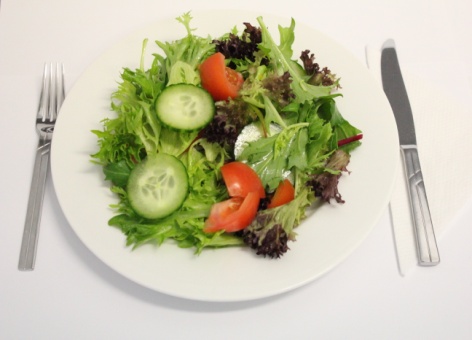 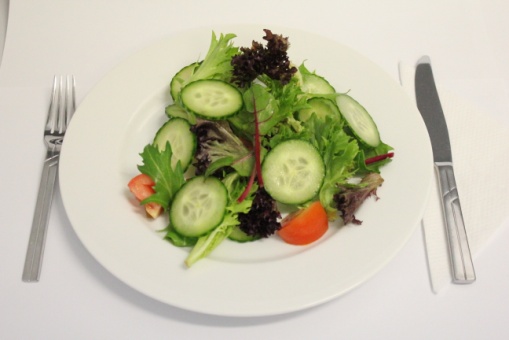 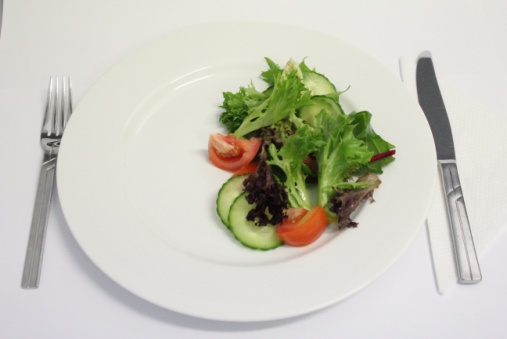 Less than A            A                     Between A & B                   B                     Between B & C                 C         More than C2. On average when you eat green leafy vegetables, do you eat?                    I don’t eat green leafy vegetables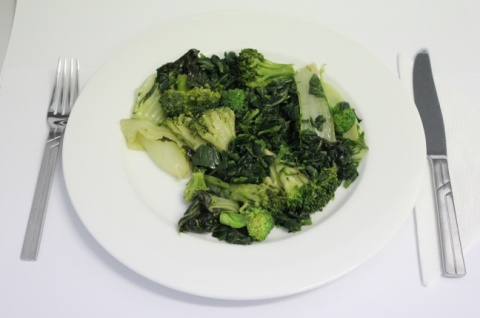 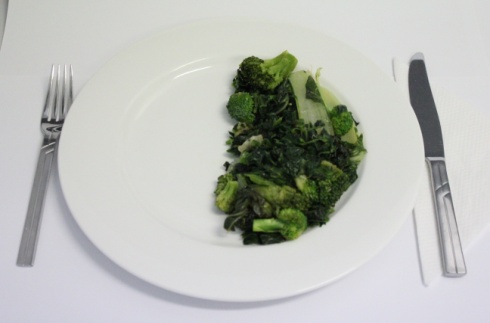 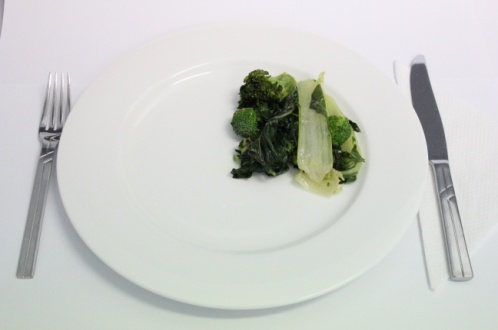 Less than A               A                   Between A & B                   B                   Between B & C                  C          More than C3. On average when you eat potato, do you eat?                                                                                   I don’t eat potato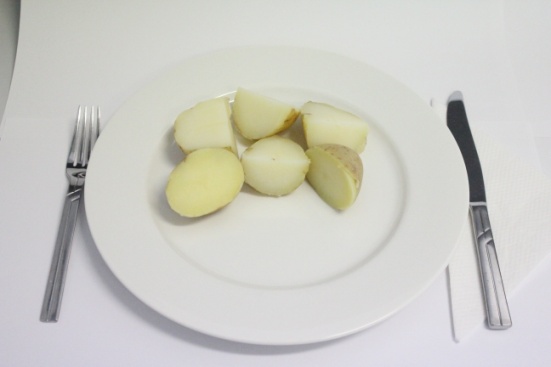 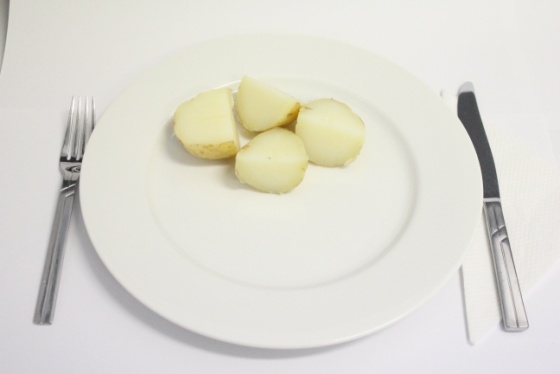 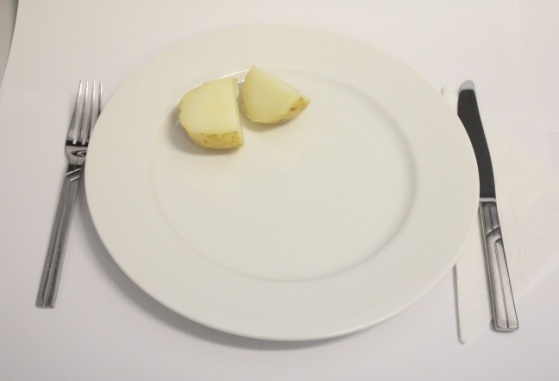 Less than A            A                    Between A & B                    B                     Between B & C                 C           More than C4. On average when you eat vegetables, do you eat?                                                                                       I don’t eat vegetables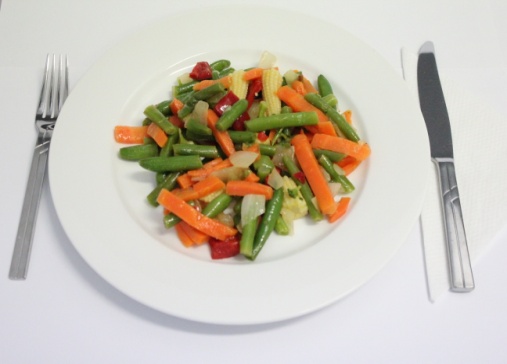 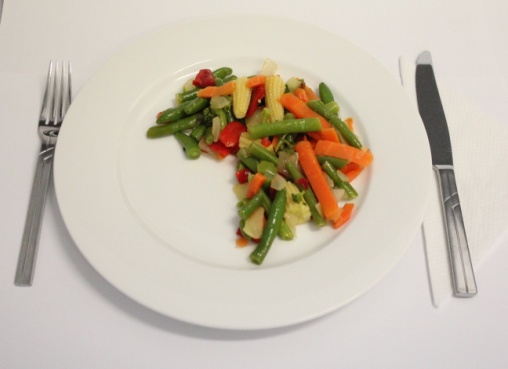 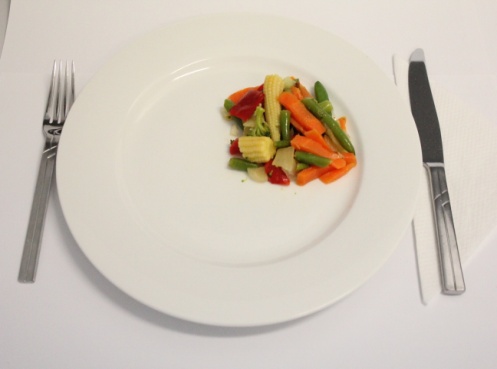 Less than A             A                      Between A & B                B                      Between B & C                    C        More than C5. On average when you eat legumes, do you eat?		       I don’t eat legumes 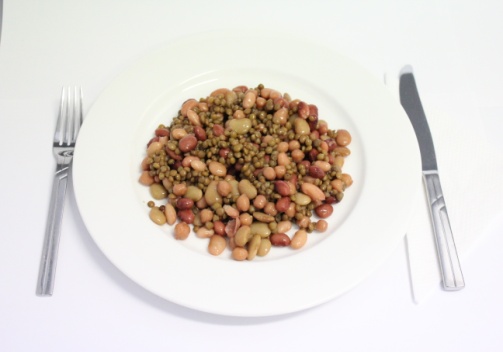 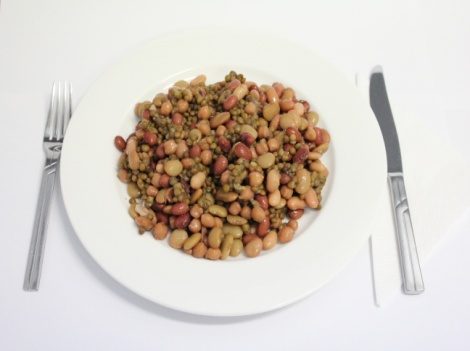 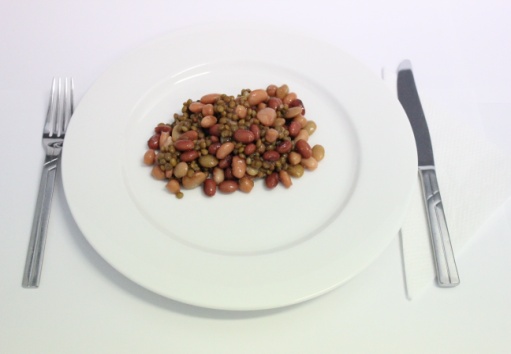 Less than A             A                        Between A & B                  B                     Between B & C                 C        More than C6. On average when you eat fish, do you eat?                                                                                      I don’t eat fish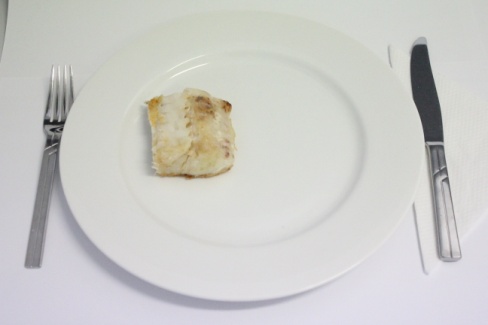 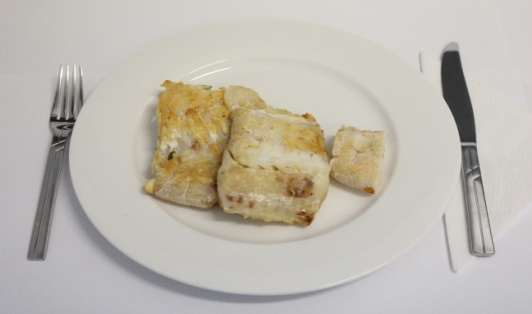 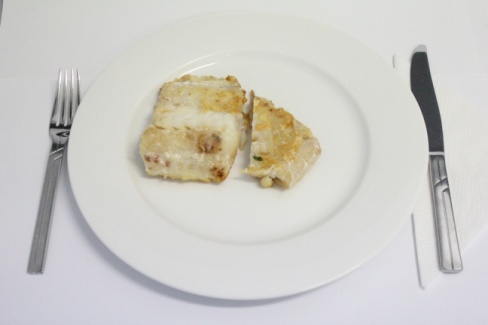 Less than A           A                       Between A & B                    B                     Between B & C                  C        More than C7. On average when you eat red meat, do you eat? (Include meat from mixed dishes e.g. casseroles)         I don’t eat red meat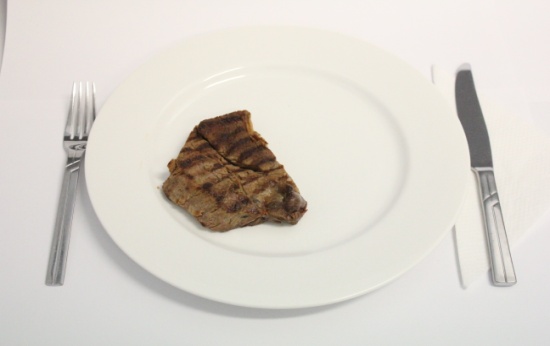 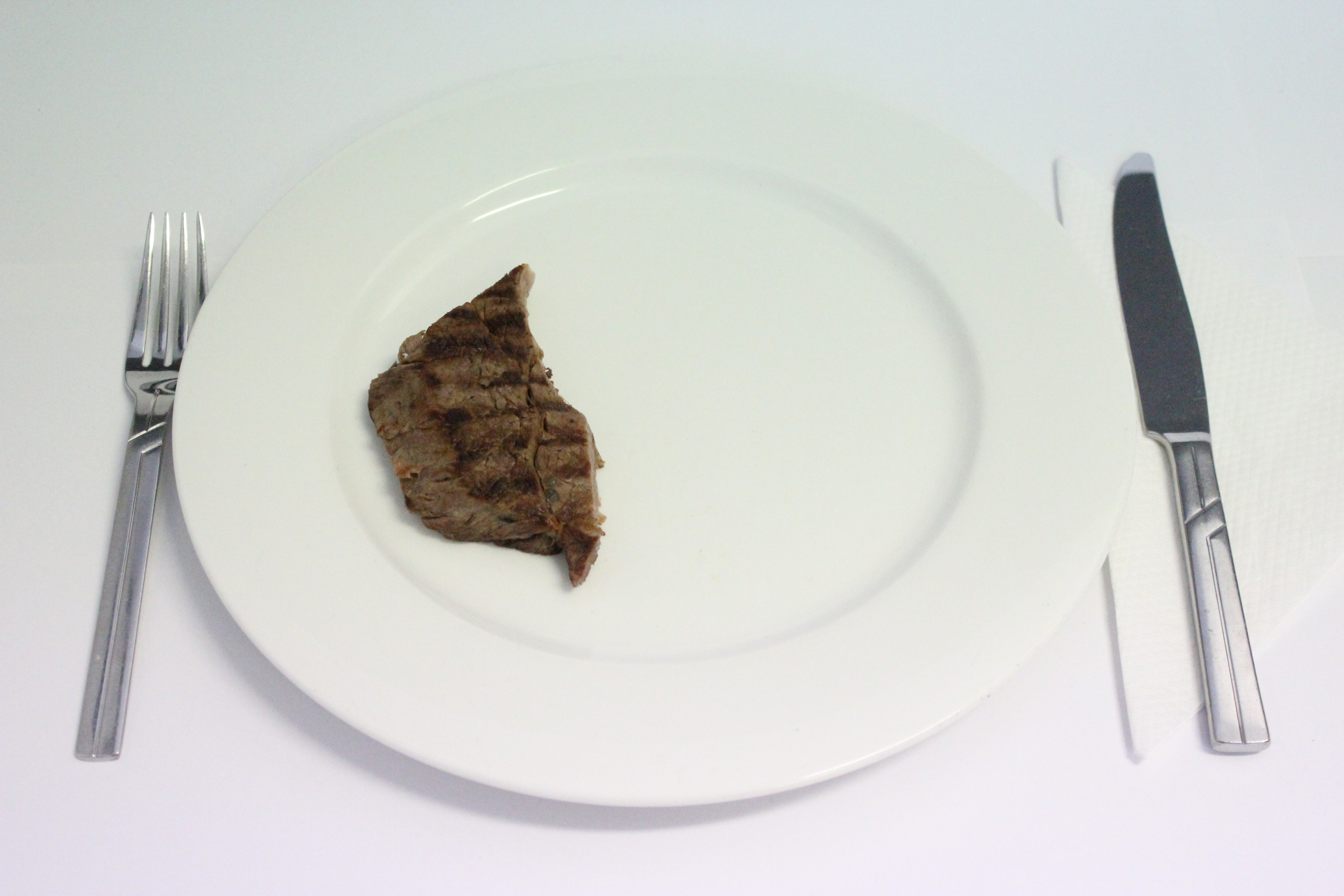 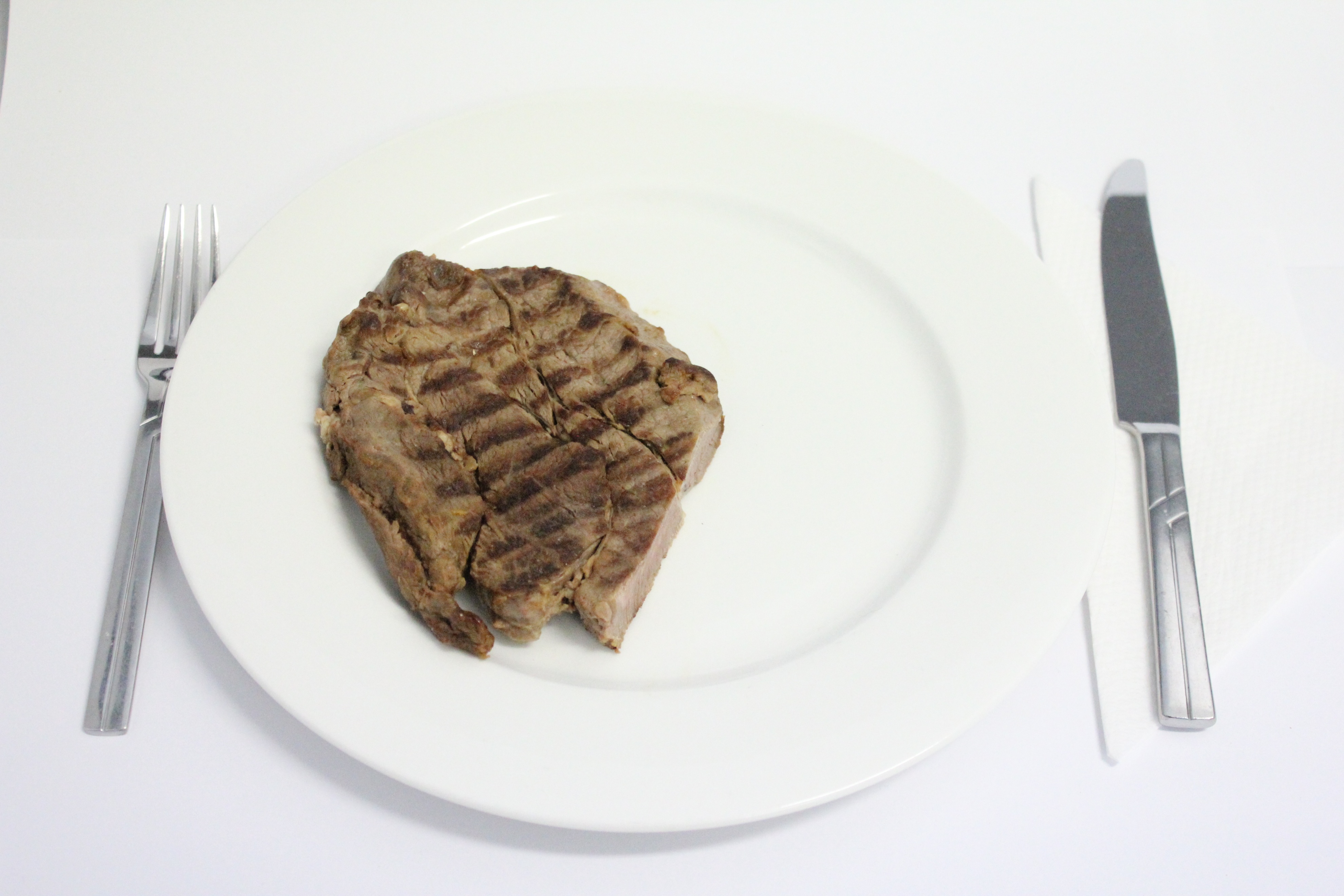 Less than A           A                     Between A & B                      B                     Between B & C                 C         More than C 8. On average when you eat white meat, do you eat? (Include meat from mixed dishes e.g. casseroles)       I don’t eat white meat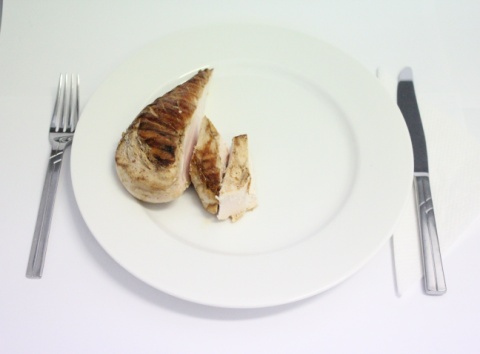 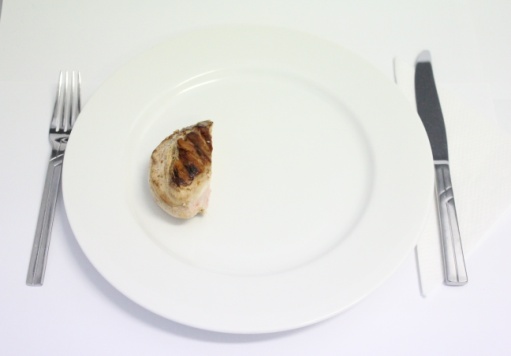 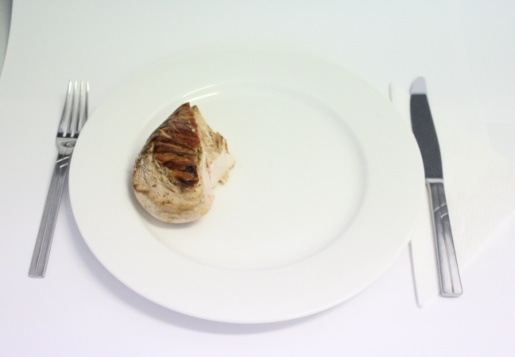 Less than A             A                     Between A & B                     B                     Between B & C                 C        More than C9. On average when you eat breakfast cereal, do you eat?                                                 I don’t eat breakfast cereal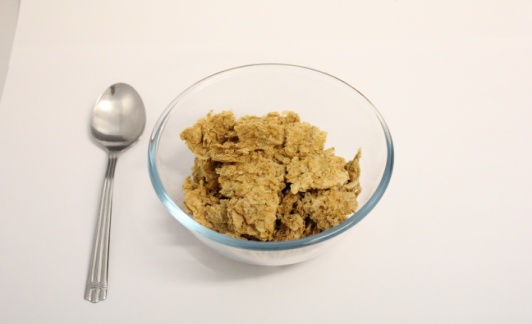 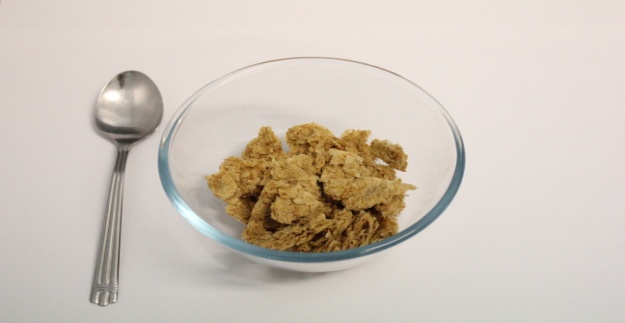 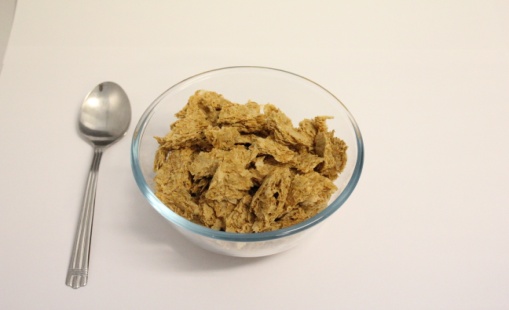 Less than A             A                    Between A & B                     B                       Between B & C                C        More than C10. On average when you eat rice, do you eat?                           I don’t eat rice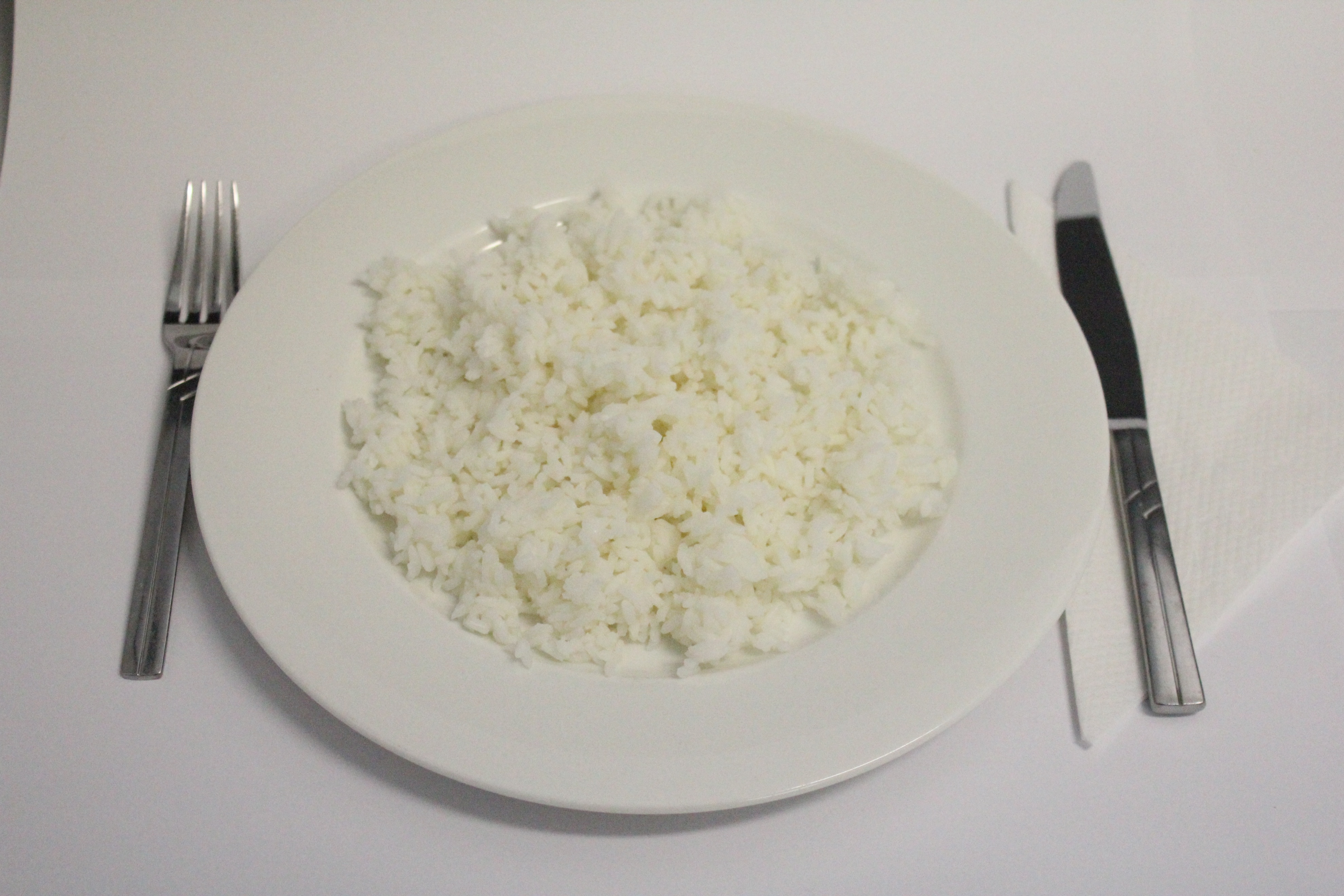 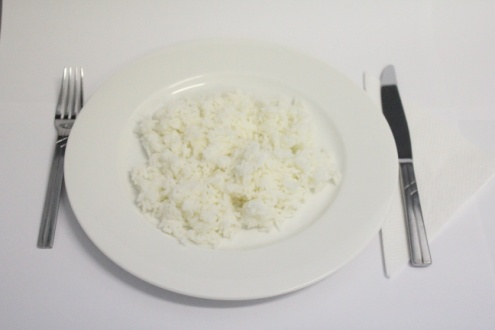 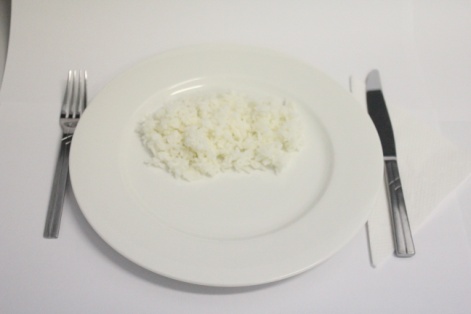 Less than A                A                         Between A & B                      B                        Between B & C                    C           More than C11. On average when you eat pasta and/or noodles, do you eat?                                                 I don’t eat pasta and/or noodles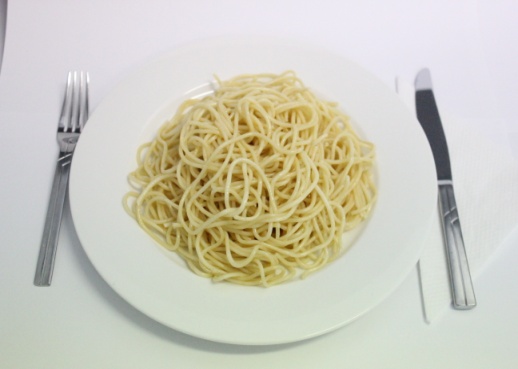 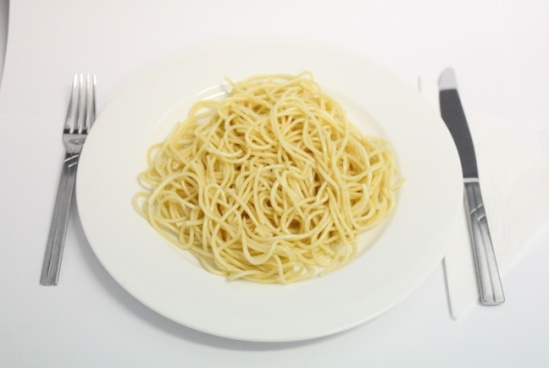 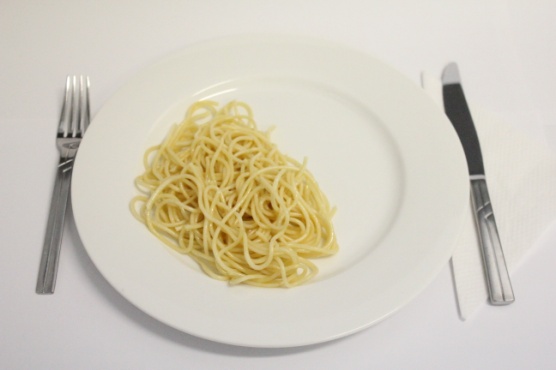 Less than A                A                         Between A & B                      B                        Between B & C                       C         More than C 12. On average when you eat yoghurt, do you eat? I don’t eat yoghurt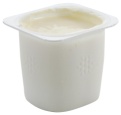 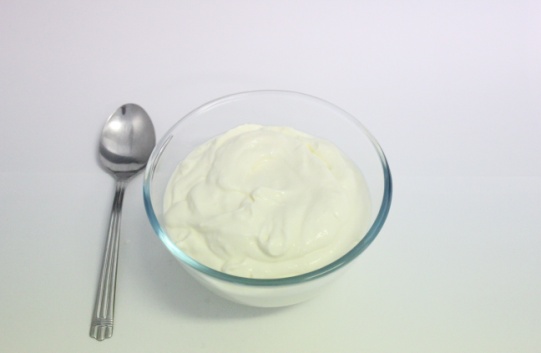 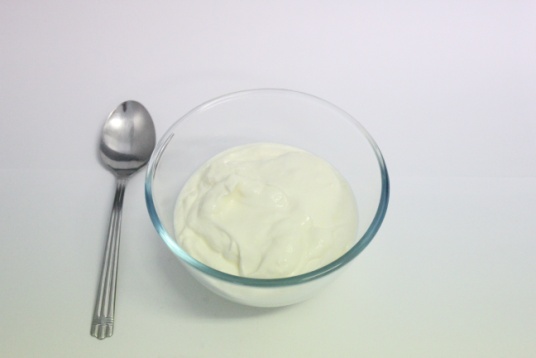 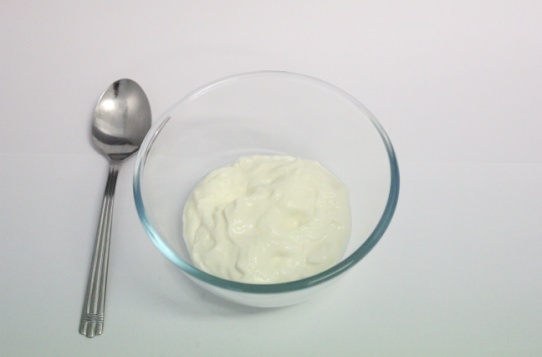 Less than A           A                     Between A & B                    B                      Between B & C                   C        More than C13. On average when you eat cheese, do you eat? I don’t eat cheese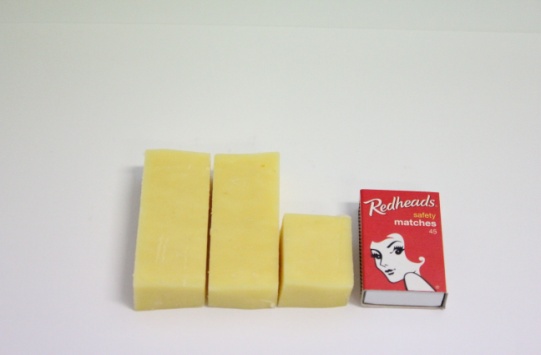 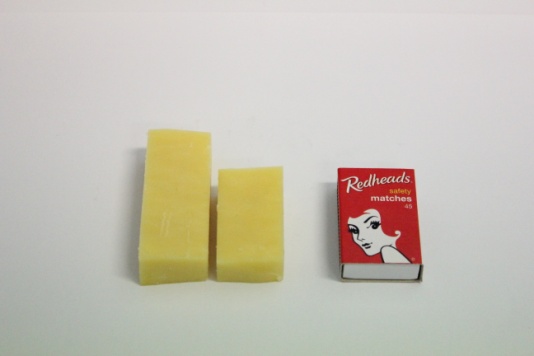 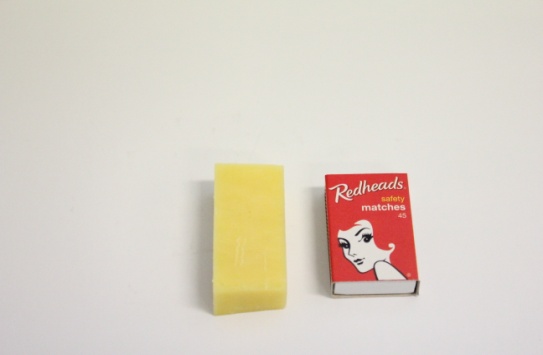 Less than A            A                    Between A & B                       B                    Between B & C                  C       More than C14. On average, when you eat nuts, do you eat? I don’t eat nuts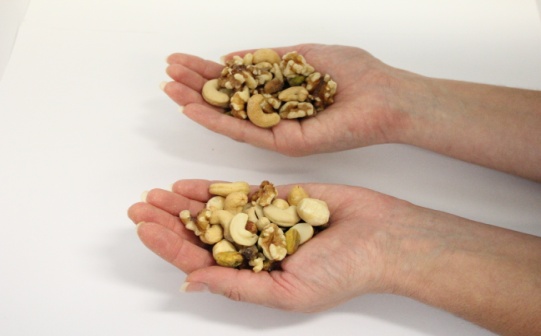 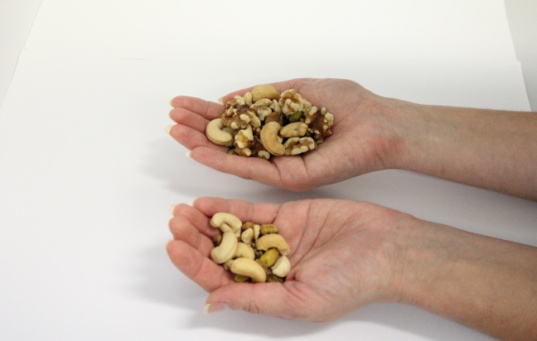 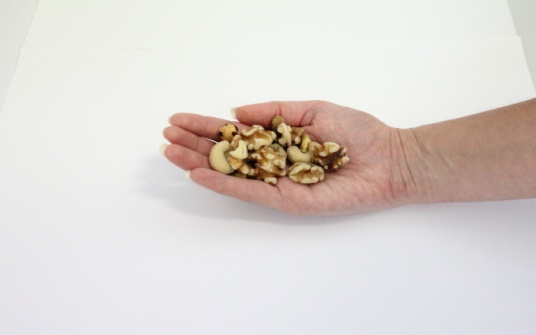 Less than A           A                      Between A & B                      B                      Between B & C                 C      More than CReasonI do not wish to changeCost too muchCheapAvailabilityStorageQualityLike the tasteDo not likeCooking skillsConvenientOther reason, please specifyType of foodI do not wish to changeCost too muchCheapAvailabilityStorageQualityLike the tasteDo not likeCooking skillsConvenientOther reason, please specifyFruit & vegetablesBreads & cerealsFood high in fatFood high in sugarHow many glasses or cups do you drink of the following per day? 1 glass or cup = 250mLGlasses or cups per dayGlasses or cups per dayGlasses or cups per dayGlasses or cups per dayGlasses or cups per dayGlasses or cups per dayHow many glasses or cups do you drink of the following per day? 1 glass or cup = 250mLNone1-23-45-67-88+E.g. WaterWaterCoffeeTeaPure fruit juiceRegular fizzy soft drinkRegular cordialDiet drinks e.g. cordial, fizzy soft drink Sports drink e.g. GatoradeFlavoured milk e.g. Milo, Big MHot chocolate e.g. made with cocoa powder